今何時ですか？ここは、日本です。ここは、です。これは山手線です。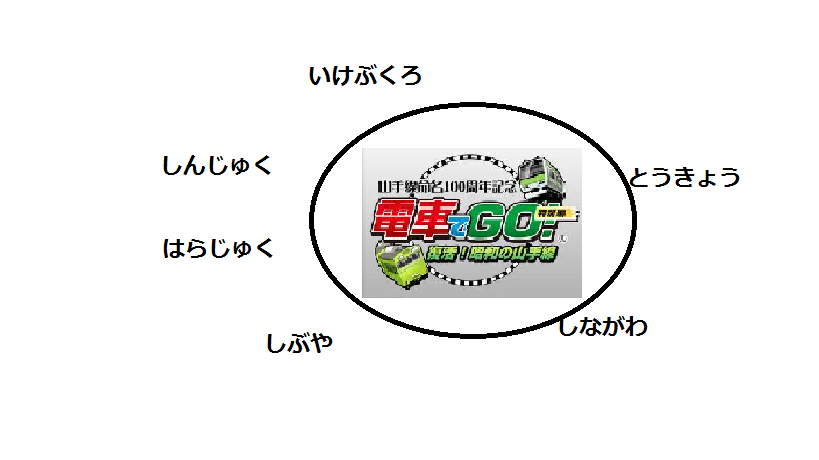 マリアさんの家は、にあります。マリアさんの学校はにあります。マリアさんは、毎日、七時にきて、朝ごはんを食べて、を飲んで、パンを食べます。それから　毎日、八時に家を出て、池袋駅でにって、８時４０分に渋谷で電車をります。それから、駅から学校までとあるいて行きます。も７時にきました。今日は、とてもかったです。、とカラオケに行って、おをたくさん飲みました。ですから、とても眠かったです。パンは食べませんでしたが、牛乳は飲みました。８時に家を出て、池袋まで行きました。『いけぶくろ、いけぶくろ。。。』駅で電車に乗りました。駅員『、新宿。。。』新宿駅で人がたくさんおりて、マリアさんはでりました。です』、マリアさんは、渋谷駅で電車を降りました。駅から学校まで歩いて行きました。学校の友達に会いませんでした。学校のエレベーターの前にだれもいませんでした。マリアさんはエレベーターに乗りました。三階でした。エレベーターを降りて、のドアをけました。先生がいました。学生もみんないました。マリアさん「え？、もう勉強？、どうして？」。先生も学生もみんなマリアさんを見ました。マリアさんは教室の時計を見ました。１０時５分？　どうして？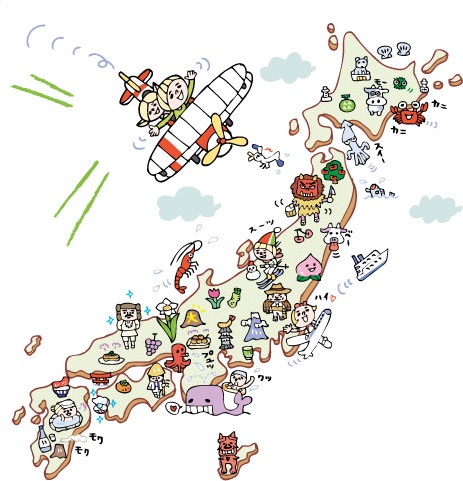 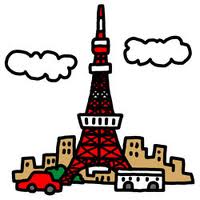 マリアさんはとても眠かったです。だから寝ました。駅員『はらゆく、はらゆく。。。』マリアさんは起きませんでした。駅員「品川、しながわ。。」マリアさんはまだ起きませんでした。駅員『東京、東京。。。』マリアさんはまだ起きませんでした。駅員『いけぶくろ、いけぶくろ。。。』マリアさんはまだ起きませんでした。駅員『渋谷、渋谷。。。』マリアさん『あ！渋谷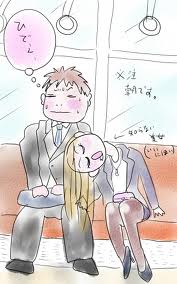 